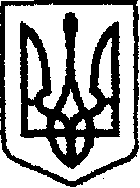 У К Р А Ї Н Ачернігівська обласна державна адміністраціяУПРАВЛІННЯ КАПІТАЛЬНОГО БУДІВНИЦТВАН А К А ЗПро створення приймальної комісіїУ зв’язку з виробничою необхідністю та для прийняття робіт з поточного середнього ремонтунаказую:Створити комісію для прийняття робіт з поточного середнього ремонту автомобільної дороги загального користування місцевого значення О251504 Линовиця - Бубнівщина - Білошапки - Сергіївка км 0 + 000 - км 34 + 600, (окремими ділянками).Залучити до складу комісії (за згодою):Затвердити склад  комісії згідно з додатком. Контроль за виконанням наказу залишаю за собою.Додатокнаказ начальника Управління капітального будівництва обласної державноїадміністрації26 листопада 2019 року №552Складкомісії для прийняття робіт з поточного середнього ремонту автомобільної дороги загального користування місцевого значення О251504 Линовиця Бубнівщина - Білошапки - Сергіївка км 0+000 ділянками). - км 34 + 600. (окремимиГолова комісії:Карпенко В.М. 			Провідний інженер відділу технічного контролю автомобільних доріг УКБ Чернігівської ОДАЧлени комісії:Чигринов О.О. 			Заступник директора ТОВ «Транс Лайн Груп⟫Прилипко В.А. 			Провідний інженер відділу технічного контролю автомобільних доріг УКБ Чернігівської ОДАШматко Є.П. 			Головний інженер проекту ТОВ «Верлас Плюс»Симонян А.А. 			Директор ПП «Шляхрембуд №17».Провідний інженер відділу розвитку мережі автомобільних доріг 						Інна СЕРГІЄНКОвід26.11.2019 р.              Чернігів№552Симоняна А.А.Директора ПП «Шляхрембуд №17»Шматка Є.П.Головного інженера проекту ТОВ «Верлас Плюс»Чигринова О.О.Заступника директора ТОВ «Транс Лайн Груп»НачальникАндрій ТИШИНА